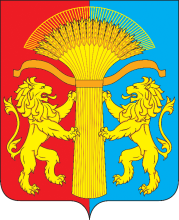 АДМИНИСТРАЦИЯ КАНСКОГО РАЙОНАКРАСНОЯРСКОГО КРАЯПОСТАНОВЛЕНИЕ13.12. 2021               		        г. Канск                                            № 656 - пгОб утверждении Порядка расходования средств субсидии бюджетам муниципальных образований Красноярского края на государственную поддержку отрасли культуры (модернизация муниципальных библиотек в части комплектования книжных фондов)  	В соответствии со статьей 139 Бюджетного кодекса Российской Федерации, статьей 103 Устава Красноярского края, статьей 10 Закона Красноярского края от 10.07.2007 № 2-317 «О межбюджетных отношениях 
в Красноярском крае», постановлением Правительства Красноярского края 
от 30.09.2013 № 511-п «Об утверждении государственной программы Красноярского края «Развитие культуры и туризма», постановлением Правительства Красноярского края от 30.09.2015 № 495-п «Об утверждении Правил формирования, предоставления и распределения субсидий из краевого бюджета бюджетам муниципальных образований Красноярского края, постановлением Правительства Красноярского края от 03.11.2021 № 783-п «Об утверждении Порядка предоставления и распределения субсидий бюджетам муниципальных образований Красноярского края на государственную поддержку отрасли культуры (модернизация муниципальных библиотек в части комплектования книжных фондов)»,  Соглашение о предоставлении субсидии из бюджета субъекта Российской Федерации местному бюджету № 04621000-1-2021-010 от 3 декабря 2021 года, руководствуясь статьями 38, 40 Устава Канского района, ПОСТАНОВЛЯЮ:1. Утвердить Порядок расходования средств субсидии бюджетам муниципальных образований Красноярского края 
на государственную поддержку отрасли культуры (модернизация муниципальных библиотек в части комплектования книжных фондов), согласно приложению № 1 к настоящему постановлению.2. Контроль за исполнением настоящего постановления возложить на заместителя Главы Канского района по социальным вопросам – руководителя МКУ «УО Канского района» Е.А. Гусеву.3. Настоящее постановление вступает в силу в день, следующий за днем его официального опубликования в официальном печатном издании «Вести Канского района», подлежит размещению на официальном сайте муниципального образования Канский район в информационно-телекоммуникационной сети «Интернет».Глава Канского района                                                                         А.А. Заруцкий                                                                                              Приложение № 1	                                                                                 к постановлению 	                                                                        администрации Канского района                                                                             от 13.12.2021 г.  № 656-пг                                                                    Порядок расходования средств субсидии бюджетам муниципальных образований Красноярского края на государственную поддержку отрасли культуры (модернизация муниципальных библиотек в части комплектования книжных фондов) 1. Настоящий Порядок устанавливает правила расходования средств субсидии бюджетам муниципальных образований Красноярского края на государственную поддержку отрасли культуры (модернизация муниципальных библиотек в части комплектования книжных фондов) 2. Главным распорядителем средств является администрация Канского района. Средства субсидии направляются на комплектования книжных фондов муниципального казенного учреждения культуры «Централизованная библиотечная система Канского района» (далее - МКУК «ЦБС).3. Администрация Канского района предоставляет муниципальному казенному учреждению «Финансовое управление администрации Канского района» (далее - Финуправление Канского района) заявку на финансирование расходов. 4. Финуправление Канского района по мере поступления средств в виде субсидии из краевого бюджета по заявке администрации Канского района перечисляет денежные средства в течение 5 рабочих дней на счет главного распорядителя. Администрация Канского района, в соответствии с соглашением о предоставлении субсидии на иные цели, денежные средства перечисляет на счет МКУК «ЦБС».5. Размер долевого участия бюджета Канского района составляет не менее 1 % от общего объема на мероприятие – при уровне расчетной бюджетной обеспеченности муниципального образования равном 1,02. 6. Администрация Канского района предоставляет отчёт в Финуправление Канского района и министерство культуры Красноярского края о целевом использовании средств по форме приложений № 3, № 4 к Соглашение о предоставлении субсидии из бюджета субъекта Российской Федерации местному бюджету № № 04621000-1-2021-010 от 3 декабря 2021 года,  не позднее  15 января 2022 года.7. В случае неиспользования средств субсидии до 20 декабря текущего года, Администрация Канского района возвращает неиспользованные средства субсидии в Финуправление Канского района. Финуправление Канского района в срок до 25 декабря текущего года возвращает вышеуказанные средства в краевой бюджет. 8. Ответственность за целевое и эффективное использование средств, своевременное и достоверное предоставление отчётных данных в Финуправление Канского района и министерство культуры Красноярского края возлагается на администрацию Канского района, МКУК «ЦБС». Подготовка отчётных данных возлагается на муниципальное казенное учреждение «Технологический центр учреждений культуры Канского района».